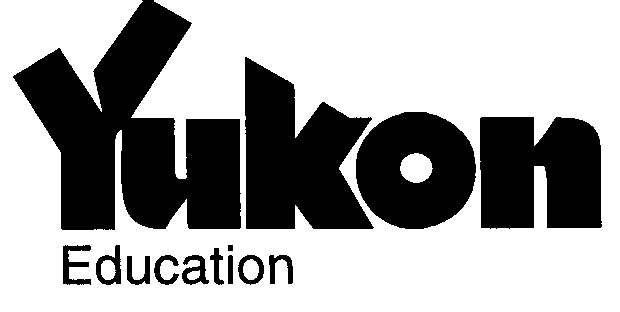 Approval Guidelines for Projects, Presentations, Resources and Materials in Yukon SchoolsYukon Education supports community agencies and departmental partners who want to enhance students’ education. The following guidelines complement the Agencies in the Schools Policy.Guiding Principles:Yukon Education will facilitate the access to presentations, projects and learning opportunities, which meet and enhance curricular objectives of Yukon schools;Yukon Education will support and coordinate the use of community and agency resources that meet Yukon schools’ curricula (New grades K-9 curricula and current grades 10-12 curricula);Yukon Education will ensure that the number and schedule of approvals will enhance the schools ability to provide curriculum objectives to students. Some requests may be rescheduled or refused for this reason;Yukon Education will ensure academic instructional time is respected;Yukon Education will be fiscally responsible.Guidelines:The following guidelines will be used to review requests made by agencies and community organizations who want access to Yukon schools.Agencies and organizations will fill in the attached application.Agencies and organizations will send the completed application form to the Project Approval Committee (curriculum@gov.yk.ca). The applications will be reviewed four times a year; August, November, February and May.The application will be reviewed by Yukon Education’s Project Approval Committee. Approved applications will be valid for 2 years.A written response will be provided to the applicants within 15 days of the application being reviewed.Approval for projects and/or presentationsSubmitted projects and/or presentations will adhere to the following categories.Approval for Resources and/or materialsThe following will guide approval for outside resources and/or materials to be used in Yukon schools.Application Form for Grades K – 10Projects, presentations, materials and resources in Yukon SchoolsPremier's Award of Excellence and InnovationThe Premier's Award of Excellence and Innovation celebrates the good work of the public service and showcases the talents of our employees. 2018 recipientsYWCHSB Community Outreach and Education Team Category: Public Service Yukon Workers’ Compensation Health and Safety Board: Natalie Thivierge, Noah Chaikel, Vanessa StewartA decade ago the Yukon Workers' Compensation Health and Safety Board began working with stakeholders on ways to improve the health and safety of young and new workers in Yukon workplaces. As a result, the “Work Shouldn’t Hurt” high school education program was established. Since that time, the Community Outreach and Education Team’s efforts have expanded to include almost a dozen outreach programs and activities, six educational programs, and three full curricula for Yukon elementary school students. With the delivery of these materials the Board has noted a considerable drop in reported workplace injuries among young workers. This growth, expansion and measurable success is due almost entirely to the self-motivated leadership and singular vision of Natalie Thivierge and her colleagues Noah Chaikel and Vanessa Stewart. These three, known as the "Learn Safe team," are remarkable public servants who regularly exceed expectations and have a measurable positive impact on Yukoners. They are regularly in Yukon classrooms, reaching students from kindergarten through college. They visit organizations to reach workers who are new to Yukon workplaces, including immigrants and older people re-entering the workforce. They frequently develop new information, programs, and activities as they identify needs in the community. These three are exemplary public servants and they make a direct difference every day in the lives of Yukon citizens, young and old.Source: http://www.psc.gov.yk.ca/premiersaward.htmlLevel of access RequestedAccessGranted toAccess Granted by (Please follow levels of approval)AdvertisingAllowed in the schoolsFunding provided byCommunity Resource People*School level Principal approval – Does not need to come to the committee unless the person is represented by an agency refer C)*School level Principal approval – Does not need to come to the committee unless the person is represented by an agency refer C)*School level Principal approval – Does not need to come to the committee unless the person is represented by an agency refer C)*School level Principal approval – Does not need to come to the committee unless the person is represented by an agency refer C)*School level Principal approval – Does not need to come to the committee unless the person is represented by an agency refer C)Community Clubs/Activities for Studentsn/aDisplay materialsn/aSchool information boardn/aCommunity Agencies or other Territorial Educational ProgramsSchool wide or classroomsSupport curricular outcomes1st – Yukon Education2nd – Principals3rd – TeachersNewsletters or WebsitesSchoolYukon Government DepartmentsSchool wide or classroomsSupport curricular outcomes1st – Yukon Education2nd – Principals3rd – Teachers Newsletters or WebsitesSponsoring DepartmentOut of Territory AgenciesSchool wideSupport curricular outcomes1st – Yukon Education2nd – PrincipalsNewsletters or WebsitesDetermined by Yukon EducationSupport prescribed learning outcomes;Support Yukon Education’s values;Develop areas of literary and content knowledge appreciation, aesthetic values, and ethical standards;Enhance students’ abilities to develop the practice of thinking critically and solving problems in their daily lives;Representative of the many religious, ethnic, and cultural groups and their contributions to Canada’s national heritage and to the world community; Support the varied interests, abilities, socio-economic backgrounds, learning needs, age and maturity levels of the students;Comply with copyright legislation;Presented in an accessible and appropriate format to the content presented;Appropriate for community in which they will be used;Fair, objective, free from bias, propaganda, discrimination and gender stereotyping, except where a teaching/learning situation requires illustrative material to develop critical thinking about specific issues;Interesting and adaptable to the teaching/learning situation;Well-organized, good quality and worthy of use in terms of both the time and resources involved;Reflect the comprehension level for the intended audience.Application for: Projects, Presentations _____Resources, Materials _____Application for: Projects, Presentations _____Resources, Materials _____Application for: Projects, Presentations _____Resources, Materials _____Application for: Projects, Presentations _____Resources, Materials _____Application for: Projects, Presentations _____Resources, Materials _____Agency/Department: Yukon Workers’ Compensation Health and Safety BoardDate of Submission: May 21, 2019Contact Name: Noah ChaikelPhone Number: 867 332-1058Email: noah.chaikel@gov.yk.caAgency/Department: Yukon Workers’ Compensation Health and Safety BoardDate of Submission: May 21, 2019Contact Name: Noah ChaikelPhone Number: 867 332-1058Email: noah.chaikel@gov.yk.caAgency/Department: Yukon Workers’ Compensation Health and Safety BoardDate of Submission: May 21, 2019Contact Name: Noah ChaikelPhone Number: 867 332-1058Email: noah.chaikel@gov.yk.caAgency/Department: Yukon Workers’ Compensation Health and Safety BoardDate of Submission: May 21, 2019Contact Name: Noah ChaikelPhone Number: 867 332-1058Email: noah.chaikel@gov.yk.caAgency/Department: Yukon Workers’ Compensation Health and Safety BoardDate of Submission: May 21, 2019Contact Name: Noah ChaikelPhone Number: 867 332-1058Email: noah.chaikel@gov.yk.caRequest initiated by:Request initiated by:Request initiated by:Request initiated by:Request initiated by:Title of project, presentation, resource or material: Susie the safety squirrelTitle of project, presentation, resource or material: Susie the safety squirrelTitle of project, presentation, resource or material: Susie the safety squirrelTitle of project, presentation, resource or material: Susie the safety squirrelTitle of project, presentation, resource or material: Susie the safety squirrelGradeSubjectBig IdeasCurricular CompetenciesContentKPhysical and Health Education-Knowing about our bodies and making healthy choices helps us look after ourselves-Good health comprises physical, mental, and emotional well-being.Physical literacy- Develop and demonstrate safety, fair play, and leadership in physical activitiesHealthy and active living- Identify opportunities to make choices that contribute to health and well-beingSocial and community health- Identify and describe a variety of unsafe and/or uncomfortable situations- Develop and demonstrate respectful behaviour when participating in activities with othersMental well-being- Identify and describe practices that promote mental well-being- practices that promote health and well-being-different types of substances- hazards and potentially unsafe situations1Physical and Health Education-Knowing about our bodies and making healthy choices helps us look after ourselves.- Good health comprises physical, mental, and emotional well-being.Physical literacy- Develop and demonstrate safety, fair play, and leadership in physical activitiesHealthy and active living- Identify opportunities to make choices that contribute to health and well-beingSocial and community health- Describe ways to prevent and respond to a variety of unsafe and or uncomfortable situations- Develop and demonstrate respectful behaviour when participating in activities with othersMental well-being- Identify and describe practices that promote mental well-being- effects of different activities on the body- practices that promote health and well-being- different types of substances and how to safely use or avoid them- hazards and potentially unsafe situationsHow will this presentation, project, resource or material enhance Yukon schools? -Presentations access students’ knowledge of Yukon animals, places and activities to learn about making healthy and safe choices. Presentations use authentic materials and movement activities to engage students in developmentally appropriate learning. Presentations help students develop core competencies by discussing what they can think about, say and do to keep healthy and safe. Big questions are used to guide learning curricular competencies. Kindergarten students answer the big question, “What is safe?” Grade 1 students answer the Big Question, “What keeps us safe?”How will this presentation, project, resource or material enhance Yukon schools? -Presentations access students’ knowledge of Yukon animals, places and activities to learn about making healthy and safe choices. Presentations use authentic materials and movement activities to engage students in developmentally appropriate learning. Presentations help students develop core competencies by discussing what they can think about, say and do to keep healthy and safe. Big questions are used to guide learning curricular competencies. Kindergarten students answer the big question, “What is safe?” Grade 1 students answer the Big Question, “What keeps us safe?”How will this presentation, project, resource or material enhance Yukon schools? -Presentations access students’ knowledge of Yukon animals, places and activities to learn about making healthy and safe choices. Presentations use authentic materials and movement activities to engage students in developmentally appropriate learning. Presentations help students develop core competencies by discussing what they can think about, say and do to keep healthy and safe. Big questions are used to guide learning curricular competencies. Kindergarten students answer the big question, “What is safe?” Grade 1 students answer the Big Question, “What keeps us safe?”How will this presentation, project, resource or material enhance Yukon schools? -Presentations access students’ knowledge of Yukon animals, places and activities to learn about making healthy and safe choices. Presentations use authentic materials and movement activities to engage students in developmentally appropriate learning. Presentations help students develop core competencies by discussing what they can think about, say and do to keep healthy and safe. Big questions are used to guide learning curricular competencies. Kindergarten students answer the big question, “What is safe?” Grade 1 students answer the Big Question, “What keeps us safe?”How will this presentation, project, resource or material enhance Yukon schools? -Presentations access students’ knowledge of Yukon animals, places and activities to learn about making healthy and safe choices. Presentations use authentic materials and movement activities to engage students in developmentally appropriate learning. Presentations help students develop core competencies by discussing what they can think about, say and do to keep healthy and safe. Big questions are used to guide learning curricular competencies. Kindergarten students answer the big question, “What is safe?” Grade 1 students answer the Big Question, “What keeps us safe?”Please list and attach any professional review of this work.-See below. Please list and attach any professional review of this work.-See below. Please list and attach any professional review of this work.-See below. Please list and attach any professional review of this work.-See below. Please list and attach any professional review of this work.-See below. Any additional information that you would like to supply should be provided on separate pages.Any additional information that you would like to supply should be provided on separate pages.Any additional information that you would like to supply should be provided on separate pages.Any additional information that you would like to supply should be provided on separate pages.Any additional information that you would like to supply should be provided on separate pages.Forward application to the Project Approval Committee: curriculum@gov.yk.caForward application to the Project Approval Committee: curriculum@gov.yk.caForward application to the Project Approval Committee: curriculum@gov.yk.caForward application to the Project Approval Committee: curriculum@gov.yk.caForward application to the Project Approval Committee: curriculum@gov.yk.caDepartment Resource Committee Review Date: _____________________Department Resource Committee Review Date: _____________________Department Resource Committee Review Date: _____________________Department Resource Committee Review Date: _____________________Department Resource Committee Review Date: _____________________Approved: Yes _____              No _____Reasons if application is declined: Approved: Yes _____              No _____Reasons if application is declined: Approved: Yes _____              No _____Reasons if application is declined: Approved: Yes _____              No _____Reasons if application is declined: Approved: Yes _____              No _____Reasons if application is declined: Approved for: Approved for: Approved for: Approved for: Approved for: Restrictions, if any: Restrictions, if any: Restrictions, if any: Restrictions, if any: Restrictions, if any: 